«Природа Краснодарского края»(по итогам коллективных поездок и экскурсий)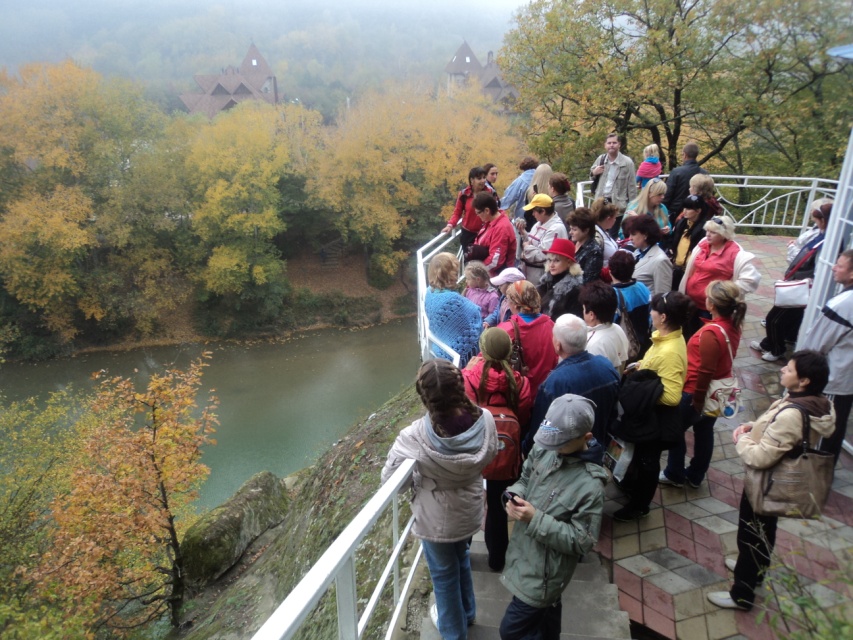 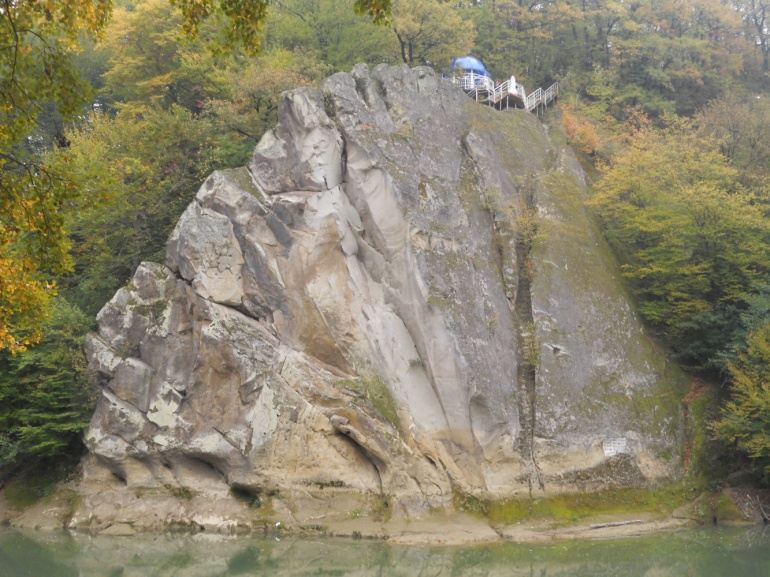 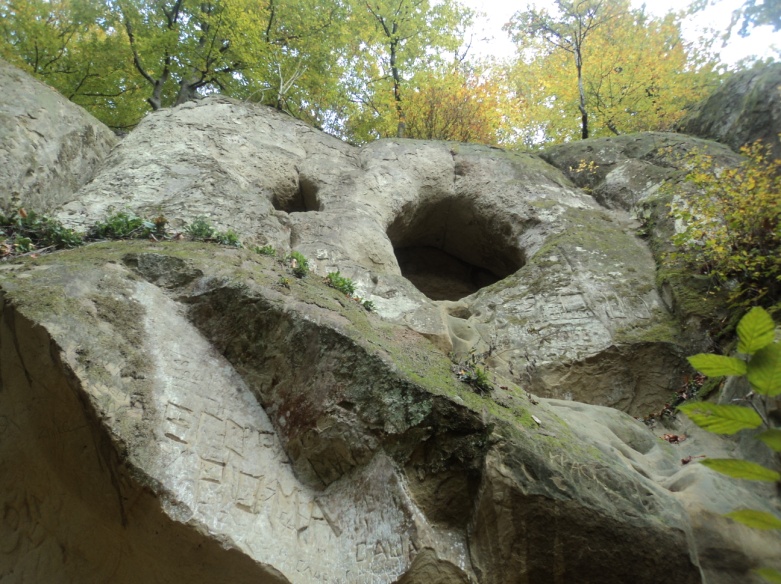 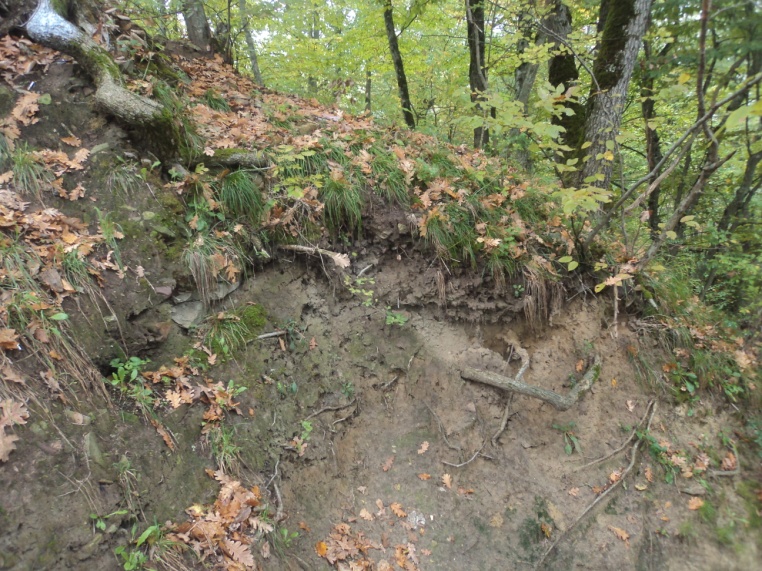 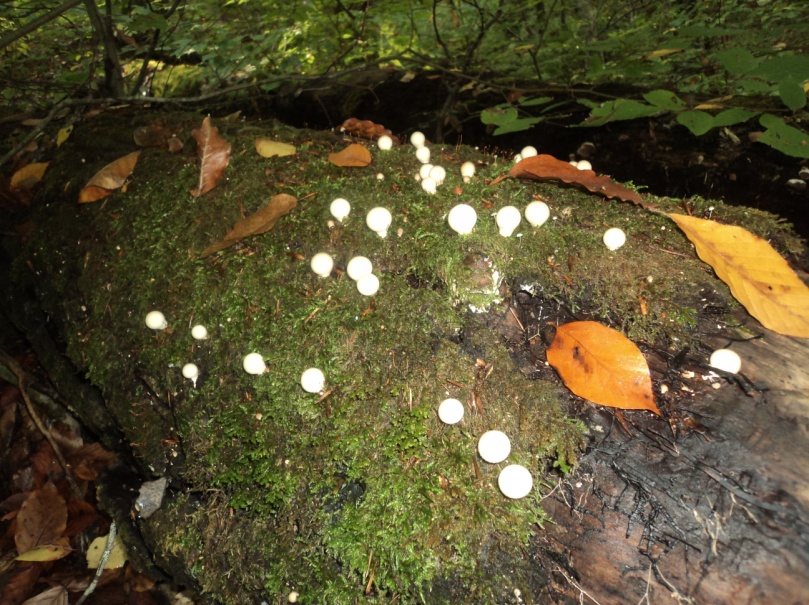 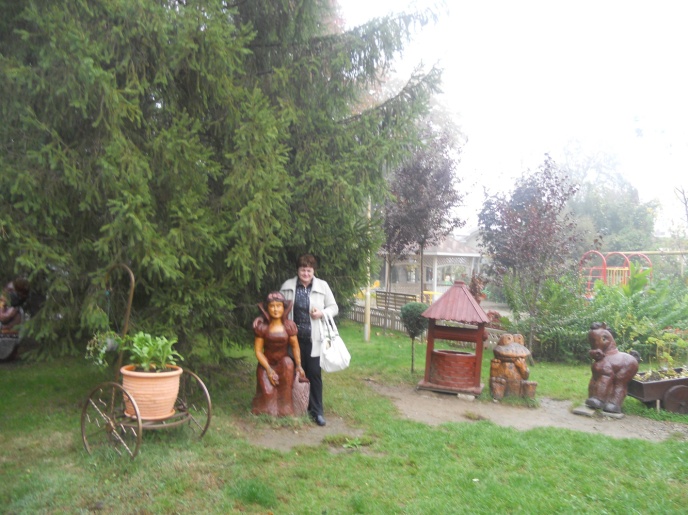 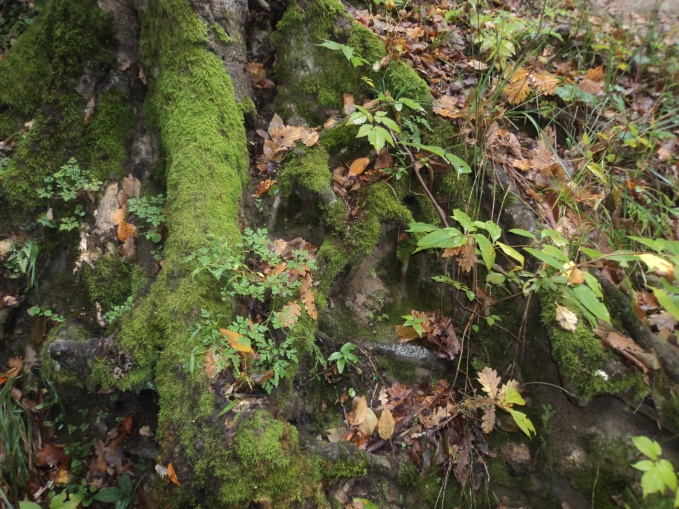 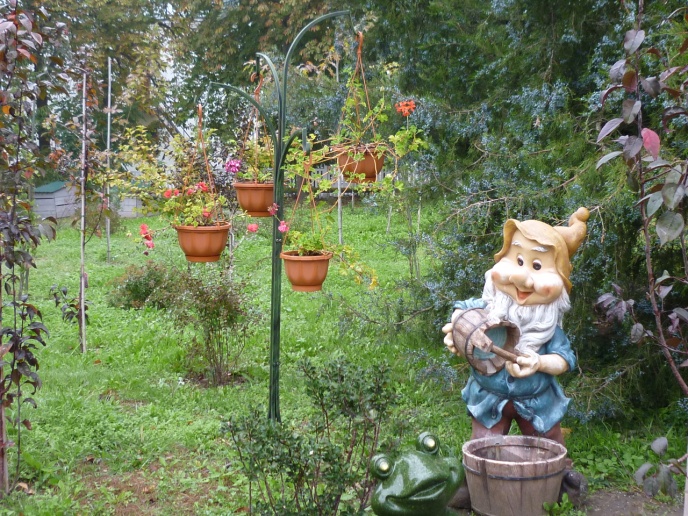 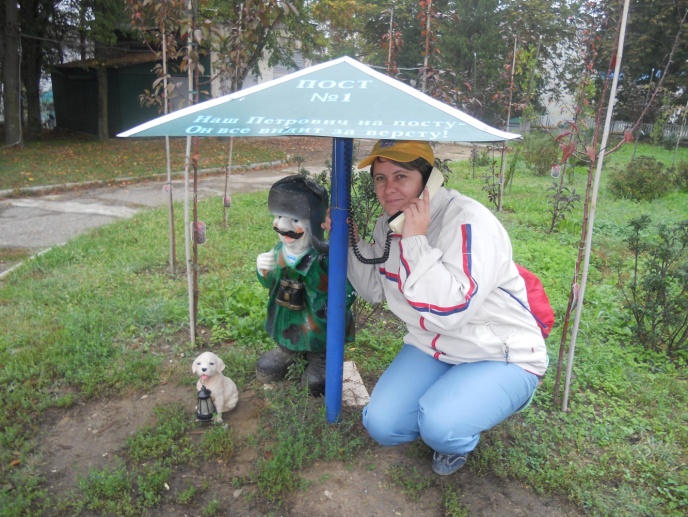 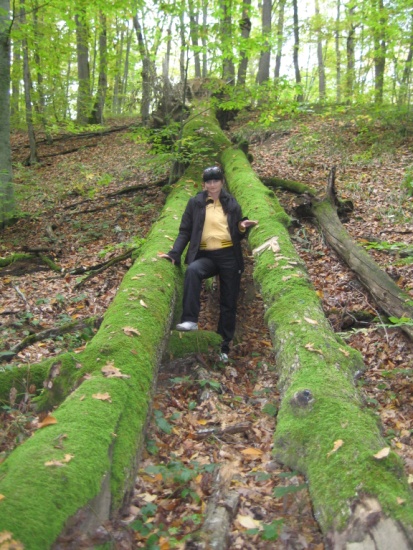 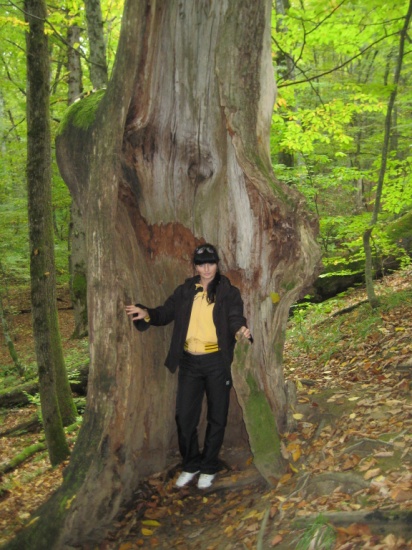 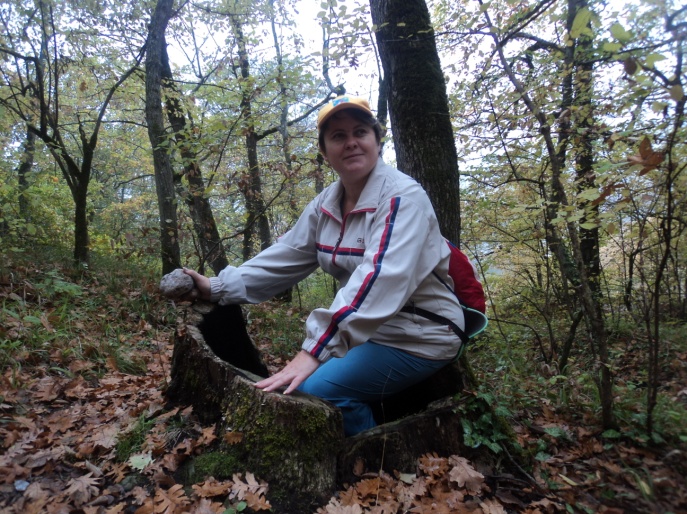 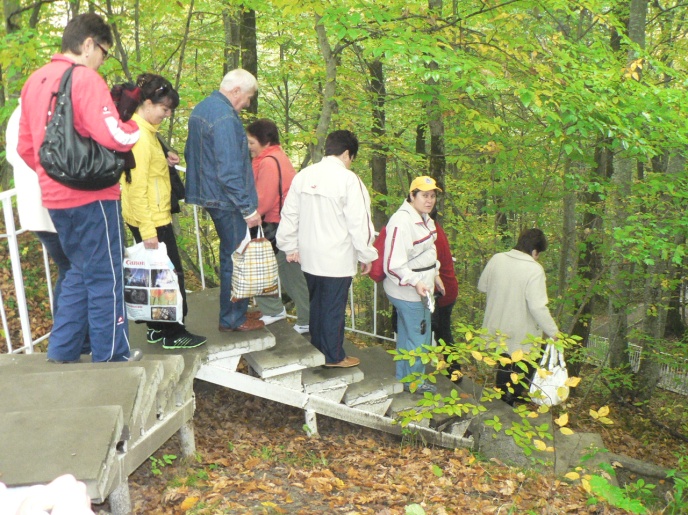 Посещение страусиной фермы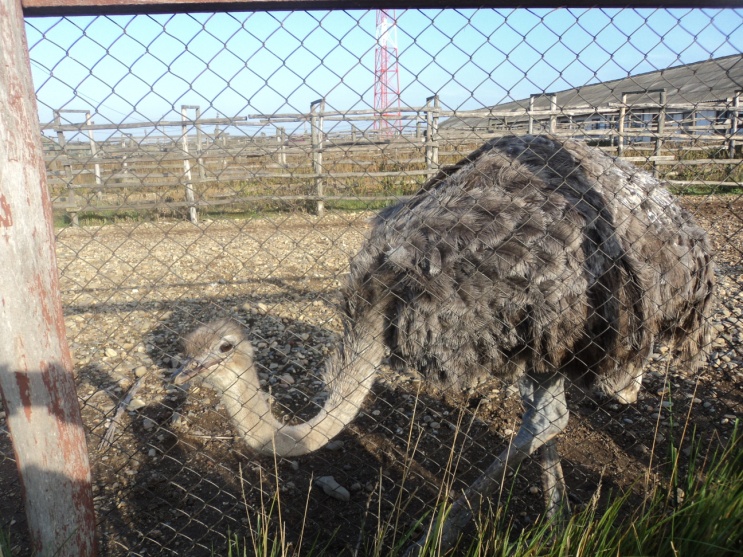 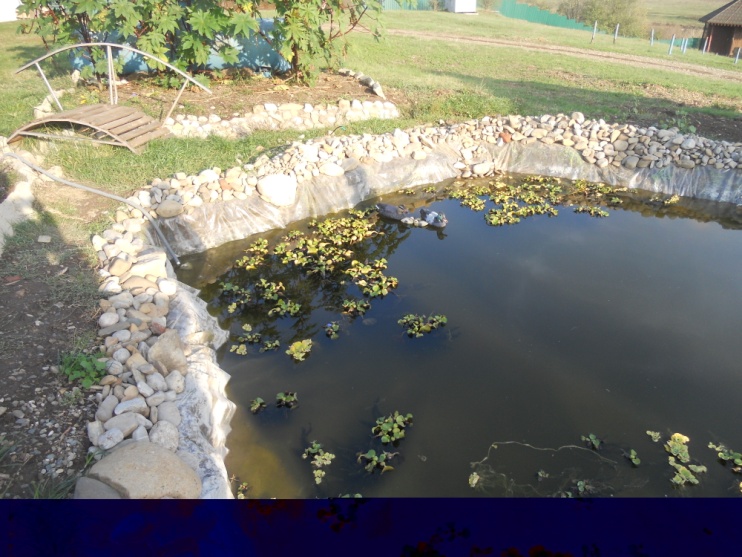 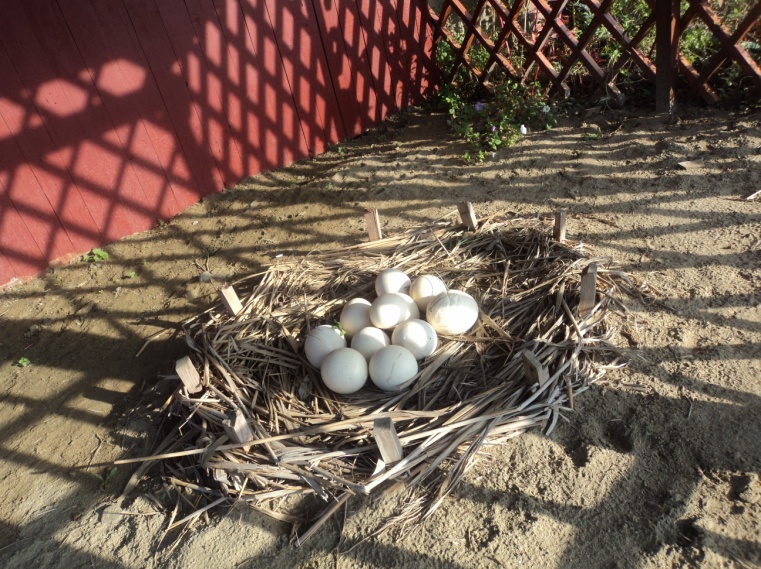 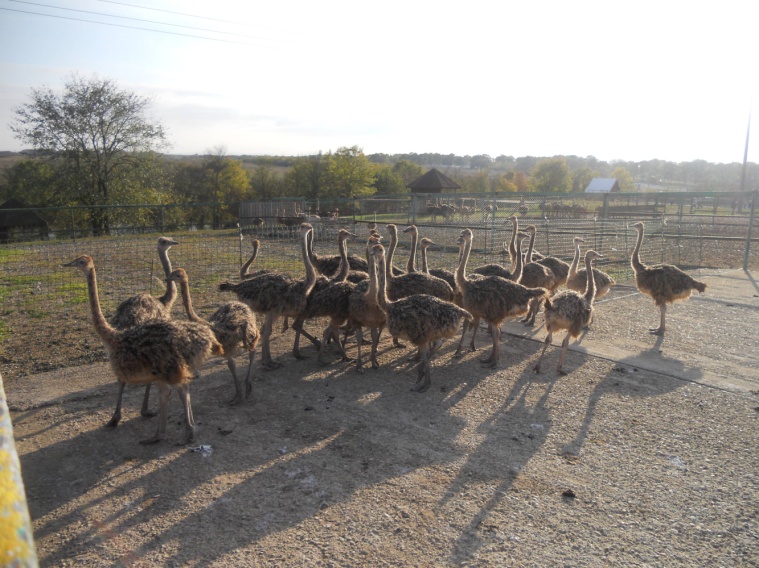 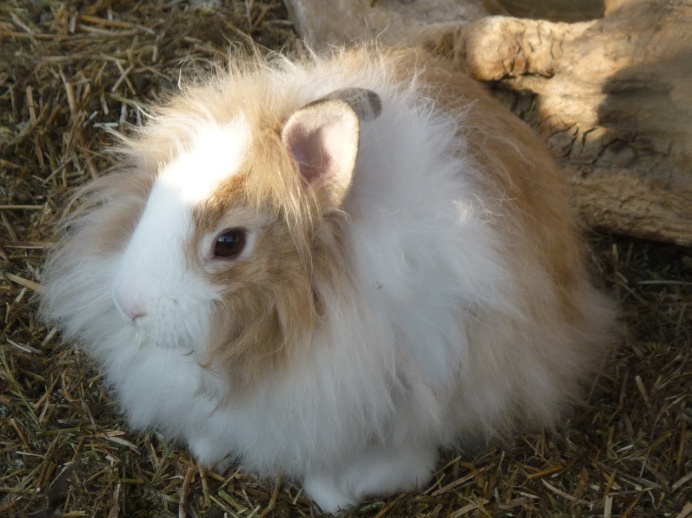 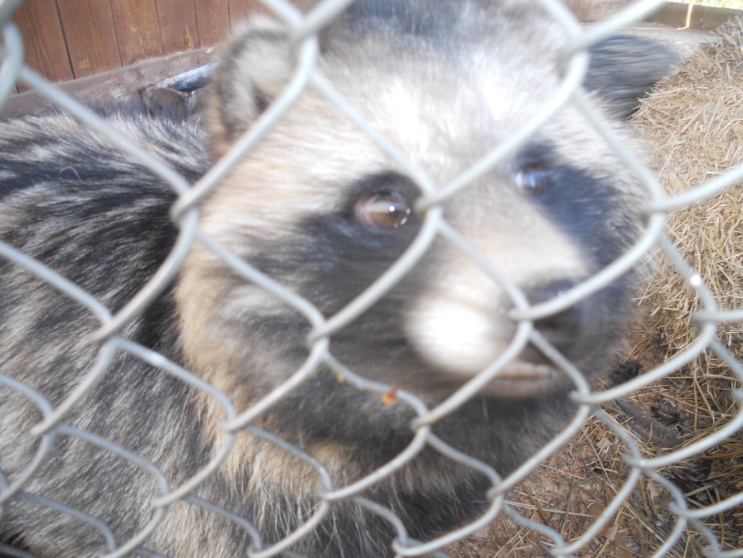 